Výzva k podání nabídek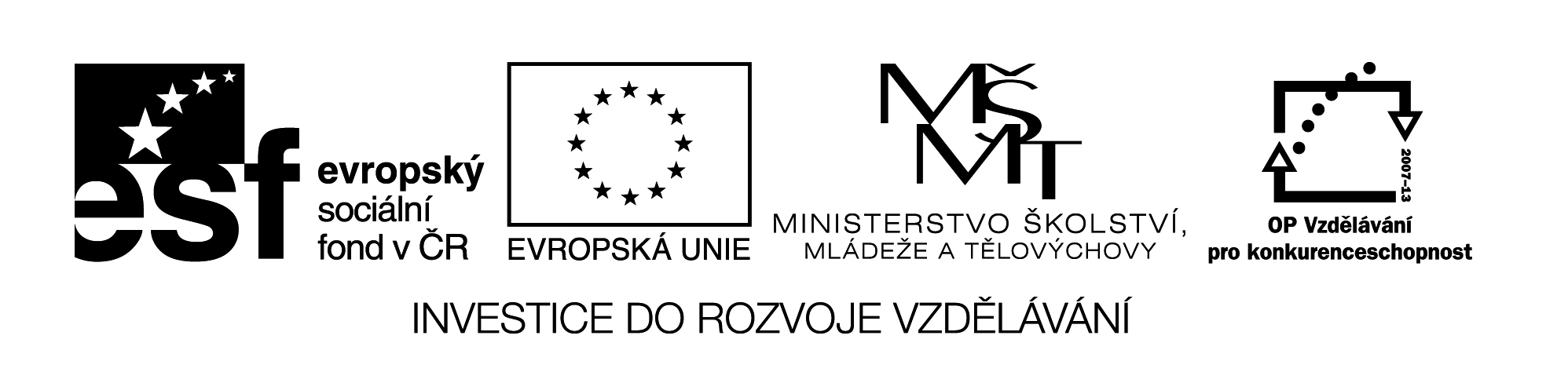 Kontaktní osoba pro případ doplnění formuláře před jeho uveřejněním na www.msmt.czČíslo zakázky:C13670Název programu:Operační program Vzdělávání pro konkurenceschopnostRegistrační číslo projektuCZ.1.07/1.5.00/34.0187Název projektu:Moderní škola 21. stoletíNázev zakázky:Výzva k podání nabídek na ICT vybaveníPředmět zakázky (služba/dodávka/stavební práce) :Datum vyhlášení zakázky:6. 6. 2013Název/ obchodní firma zadavatele:Obchodní akademie, Český Těšín, Sokola Tůmy 12, příspěvková organizaceSídlo zadavatele:Sokola Tůmy 402/12, 737 01 Český TěšínOsoba oprávněná jednat jménem zadavatele, vč. kontaktních údajů (telefon a emailová adresa)Ing. Kristina Bončkovátel: 733 164 487bok@obaka-cestesin.czIČ zadavatele:60337320DIČ zadavatele:CZ60337320Kontaktní osoba zadavatele, vč. kontaktních údajů (telefon a emailová adresa):Ing. Alice Valoškovátel.: 773 610 450va@obaka-cestesin.czDotazy k výběrovému řízení musí mít písemnou formu(písemnou formou se rozumí i elektronická pošta na kontaktní osobu zadavatele) a bude na ně poskytnuta emailová odpověď všem uchazečům.Typ zakázkyZakázka malého rozsahu Předpokládaná hodnota zakázky v Kč:Předpokládaná hodnota veřejné zakázky byla vyčíslena ve výši: 294 000 Kč bez DPH (355 740 Kč včetně DPH)Uvedené ceny jsou maximálně možné.Platí, že jednotková cena žádného zboží nesmí být vyšší než 39 999,- Kč včetně DPH, tj. 33 057 Kč bez DPH.Popis předmětu zakázky:Předmět plnění veřejné zakázky v rámci tohoto zadávacíhořízení je specifikovaném v příloze č. 4: „Parametry technického vybavení“ - této výzvy.Veřejná zakázka zahrnuje rovněž: − dopravu předmětu veřejné zakázky na místo plnění, jejich vybalení, montáž na určená místa a kontrolu − ověření správné funkce zařízení a jeho seřízení, komplexní vyzkoušení funkčnosti předmětu veřejné zakázky − zpracování a předání instrukcí a návodů k obsluze a údržbě předmětu výběrového řízení (manuálů) v českém jazyce a zaškolení pověřeného personálu kupujícího − odvoz a likvidaci demontovaných zařízení (s výjimkou těch, které si zadavatel rozhodl ponechat pro vlastní potřebu) všech obalů a dalších materiálů využitých při plnění předmětu výběrového řízení, a to v souladu s ustanovením zákona č. 185/2001 Sb., o odpadech a o změně některých dalších zákonů− závazky k záručnímu a pozáručnímu servisu předmětu výběrového řízení − aplikační podporu předmětu výběrového řízení po dobu záruky − nezbytnou spolupráci se zadavatelem v době přípravy a realizace dodávky Lhůta pro podávání nabídek (data zahájení a ukončení příjmu, vč. času)Počátek lhůty pro podávání nabídek: 7. 6. 2013Konec lhůty pro podávání nabídek: 17. 6. do 12 h středoevropského času v sídle OA Český Těšín.Podkladem pro zpracování nabídky je výzva včetně příloh.Otevírání obálek: Otevírání obálek proběhne dne 18 .6. 2013 v 9 hodin. Místem otevírání obálek je Obchodní akademie Český Těšín. Místa dodání/převzetí nabídky:Nabídka bude doručena v písemné podobě v zalepené obálce, doporučeně poštou na adresu:Obchodní akademie, Sokola Tůmy 12, 737 01 Český Těšín, příspěvková organizaceUpozornění: Při podání nabídky poštou se za datum doručení považuje okamžik převzetí zásilky zadavatelem. Rozhodující je datum doručení nabídky, nikoli odeslání.Osobní doručení nabídky je možné kdykoliv během lhůty pro podávání nabídek na stejné adrese, ale pouze po předchozí telefonické dohodě na tel. číslo: 558 712 649Nabídka bude podána v zalepené obálce označené následovně:„VZMR – Výzva k podání nabídek na ICT vybavení – NEOTEVÍRAT“.Lhůta dodání (zpracování zakázky)/ časový harmonogram plnění/ doba trvání zakázkyZadavatel stanovil pro plnění veřejné zakázky následující termíny: - termín zahájení plnění: ihned po podpisu kupní smlouvy - předpokládaný podpis smlouvy: 27. 6. 2013- předpokládaný termín ukončení plnění a předání předmětu výběrového řízení do užívání: nejpozději do 20. 8. 2013Harmonogram prací bude upřesněn při podpisu smlouvy.O předání a převzetí bude stranami učiněn protokol, který jimi bude podepsán. V případě, že předmět veřejné zakázky nebude do stanoveného termínu dodán, je dodavatel povinen zaplatit zadavateli smluvní pokutu. Smluvní pokuta bude nárokována od skončení lhůty k předání dodávky do podepsání protokolu o předání a převzetí předmětu veřejné zakázky. Výše smluvní pokuty bude stanovena ve smlouvě, která bude sepsána mezi zadavatelem a vítězným uchazečem. Vlastnické právo k předmětu veřejné zakázky přechází na zadavatele okamžikem podepsání protokolu o předání a převzetí předmětu veřejné zakázky. Místo plnění veřejné zakázkyMístem plnění veřejné zakázky je Obchodní akademie, Sokola Tůmy 12, 737 01 Český Těšín, příspěvková organizacePožadavky na formu zpracování nabídky a způsob předložení nabídky: Nabídka bude podána písemně v originále a na CD nosiči dle formálních, technických a smluvních požadavků zadavatele. Požadavek na písemnou formu je považován za splněný tehdy, pokud je nabídka podepsána osobou oprávněnou jednat jménem uchazeče. Listinná i elektronická verze nabídky, včetně příloh, musí být shodná.Nabídka včetně veškerých požadovaných dokladů bude potvrzena statutárním orgánem uchazeče nebo osobou pověřenou zastupováním statutárního orgánu. V případě podpisu nabídky pověřenou osobou doloží uchazeč v nabídce příslušnou plnou moc či jiný platný pověřovací dokument s ověřenými podpisy. Nabídka včetně veškerých dokumentů a příloh, prospektů a obdobných materiálů bude zpracována v českém jazyce. Nabídka bude kvalitním způsobem vytištěna tak, aby byla dobře čitelná, a nebude obsahovat opravy a přepisy, které by zadavatele mohly uvést v omyl. Zadavatel doporučuje, aby nabídka byla včetně veškerých požadovaných dokladů a příloh, svázána do jednoho svazku a dostatečným způsobem zajištěna proti manipulaci s jednotlivými listy. V případě vazby nabídky v kroužkovém pořadači, kroužkové vazbě, či jiné vazbě, která umožňuje volnou manipulaci s listy, doporučujeme zabezpečení proti nakládání s jednotlivými listy pomocí provázku a pečetě, nebo nálepkami opatřenými podpisem, popřípadě razítkem uchazeče. Zadavatel doporučuje, aby všechny listy nabídky byly v pravém dolním rohu každého listu očíslovány souvislou číselnou řadou vzestupně od čísla 1. Nabídky se podávají vždy v řádně uzavřené obálce, kterou zadavatel doporučuje na všech uzavřeních opatřit přelepením. Všechna přelepení doporučuje zadavatel opatřit razítkem nebo podpisem uchazeče nebo podpisem osoby oprávněné jednat za dodavatele. Dále musí být obálka označena: „VZMR –  Výzva k podání nabídek na ICT vybavení – NEOTEVÍRAT“ a adresou, na niž je možno zaslat oznámení podle § 71 odst. 6 zákona (tj. vyrozumění o tom, že nabídka byla podána po uplynutí lhůty pro podání nabídek).Doručené nabídky zadavatel eviduje a přidělí jim pořadová čísla. Zadavatel podle § 68 odst. 2 zákona stanovuje, že nabídka uchazeče na plnění veřejné zakázky musí obsahovat:Krycí list nabídky (příloha č. 2 Krycí list nabídky)Návrh smlouvy podepsaný osobou oprávněnou jednat jménem či za uchazečePožadavky na obsah nabídky: Zadavatel doporučuje zpracovat nabídku podle následujících doporučení, přičemž je možné využít vzory dokladů v přílohách. Důvodem pro vyloučení uchazeče ze zadávacího řízení nebude, pokud uchazeč po formální stránce nezpracuje nabídku tak, jak doporučuje zadavatel. Pro snazší posouzení a hodnocení nabídek zadavatel požaduje, aby písemná (tištěná) verze nabídky uchazeče byla řazena níže uvedeným způsobem: 1. Titulní list nabídky s označením uchazeče a názvem výběrového řízení.2. Identifikační údaje uchazeče – příloha č. 2 pod názvem Krycí list nabídky – přílohu nutno po vyplnění relevantních informací podepsat, orazit. Příloha obsahuje převážně tyto informace – v případě právnických osob obchodní firmu nebo název, sídlo, právní formu, identifikační číslo a daňové identifikační číslo, byla-li přidělena, jméno a příjmení statutárního orgánu nebo jeho členů, případně jiné fyzické osoby oprávněné jednat jménem této právnické osoby, v případě fyzických osob jméno, příjmení, případně obchodní firmu, rodné číslo nebo datum narození, bydliště, případně místo podnikání, je-li odlišné od bydliště, identifikační číslo a daňové identifikační číslo, byla-li přidělena. 3. Základní kvalifikační předpoklady - splnění základních kvalifikačních předpokladů se prokazuje doložením čestného prohlášení, viz příloha č. 3. Čestné prohlášení k prokázání základních kvalifikačních předpokladů.4. Čestné prohlášení o nestrannosti a nepodjatosti – viz příloha č. 65. Profesní kvalifikační předpoklady - splnění profesních kvalifikačních předpokladů se prokazuje doložením příslušných dokladů dle uvedeného zadání. 6. Nabídková cena, včetně ocenění jednotlivých dílčích částí díla. Splnění podmínky představuje předložení přílohy č. 1 – Výkaz výměr. Výkaz výměr bude mít podobu originálu stvrzeného podpisem osoby oprávněné jednat jménem nebo za uchazeče. 7. Návrh kupní smlouvy - uchazeč je povinen předložit v nabídce podepsaný návrh smlouvy. Návrh smlouvy (příloha č. 5 Kupní smlouva) musí být podepsán statutárním orgánem uchazeče v souladu se způsobem podepisování za společnost uvedeném v obchodním rejstříku či osobou zmocněnou k takovému úkonu. Originál příslušné plné moci musí být v takovém případě součástí nabídky. V opačném případě bude nabídka z dalšího hodnocení vyřazena. Návrh smlouvy musí respektovat ustanovení pod názvem: Platební a fakturační podmínky, záruka za jakost, pokuta z prodlení a doba plnění veřejné zakázky. Písemný návrh smlouvy: Do návrhu kupní smlouvy (viz. příloha č. 5) doplní uchazeč tyto údaje:− označení zhotovitele včetně IČ a DIČ, pokud jsou přiděleny − předmět plnění, konkretizovány kvalitativně i kvantitativně, který tvoří přílohu č. 1Výkaz výměr− cena bez DPH, částku DPH a cenu včetně DPH, případně je nutno uvést, že dodavatel není plátcem DPH − záruční lhůty a podmínky pozáručního servisuPožadavky na zpracování nabídkové ceny: Nabídkovou cenou se rozumí cena na plnění předmětu příslušné části veřejné zakázky. Nabídková cena bude zpracována v české měně v členění na cenu bez DPH, výši DPH a cenu včetně DPH. Nabídková cena musí být cenou pevnou, která bude nezávislá na změně podmínek v průběhu realizace veřejné zakázky. Nabídková cena musí obsahovat veškeré náklady nutné k řádné realizaci předmětu veřejné zakázky definované v této výzvě a souvisejících dokumentech včetně nákladů, které jsou spojeny např. s poplatky, cly a vedlejšími náklady apod. Nabídková cena musí být stanovena i ve vztahu k vývoji cen v daném odvětví (oboru). Nabídková cena musí být stanovena s přihlédnutím vývoje kurzů české měny k relevantním zahraničním měnám až do doby dokončení předmětu veřejné zakázky. K překročení, či snížení celkové nabídkové ceny definované jako součet nabídkové ceny bez DPH, výše DPH a částky včetně DPH může dojít pouze v případě, že v období mezi předložením nabídky vítězného uchazeče a podpisem smlouvy na plnění veřejné zakázky, dojde ke zvýšení DPH. V takovémto případě bude celková nabídková cena stanovena jako součet ceny bez DPH a příslušné částky DPH určené dle předpisů platných v den podpisu smlouvy. Práva zadavatele: Zadavatel si vyhrazuje právo zadávací řízení zrušit. Zruší-li zadavatel zadávací řízení, je povinen o tom zájemce bezodkladně informovat. Zadavatel není odpovědný za jakékoli škody, ani za případný ušlý zisk, které souvisí se zrušením zadávacího řízení, ani v případě, že zadavatel byl uchazečem informován o možnosti vzniku škody. Zadavatel nehradí žádné náklady, které mohou vzniknout uchazeči při přípravě a podání nabídky. Všechny náklady nese uchazeč. Zadavatel si vyhrazuje právo pořídit si pro potřebu svou či potřebu příslušných kontrolních orgánů jakýkoliv počet dalších kopií písemného vyhotovení nabídky. Práva uchazeče: Uchazeč může vzít zpět svoji nabídku po jejím podání zadavateli na základě písemné žádosti podepsané statutárním orgánem resp. jím zmocněnou osobou, avšak pouze do konce lhůty pro podání nabídek. Změnu nabídky lze provést pouze tak, že zadavatel nebude brát v úvahu původně podanou nabídku. Uchazeč změnu do nabídky zapracuje a nabídku podá znovu ve lhůtě pro podání nabídek. Po skončení lhůty pro podání nabídek nebudou přijaty žádné změny nebo doplňky nabídek. Obchodní podmínky: Obchodní podmínky, jenž byly stanoveny zadavatelem pro toto výběrové řízení jsou pro uchazeče závazné a nemohou být uchazečem měněny. Uchazeč obchodní podmínky zapracuje do své nabídky. Dodavatel musí respektovat vždy minimální navrženou úroveň obchodních podmínek specifikovaných zadavatelem, může však nabídnout obchodní podmínky pro zadavatele příznivější, tzn. delší dobu záruky za jakost, splatnosti faktur... Níže uvedené obchodní podmínky budou zpracovány do návrhu smlouvy uchazeče v rámci jeho nabídky. Pokuta z prodlení: V případě, že předmět veřejné zakázky nebude do stanoveného termínu dodán, je dodavatel povinen zaplatit zadavateli smluvní pokutu ve výši 1.000,- Kč za každý den z prodlení, a to od skončení lhůty k předání předmětu výběrového řízení do podepsání protokolu o předání a převzetí předmětu veřejné zakázky. Platební a fakturační podmínky: Všechny platby budou realizovány bezhotovostním bankovním převodem, a to výlučně v české měně. Daňový doklad musí obsahovat náležitosti dle zákona č. 235/2004 Sb., o dani z přidané hodnoty a zákona č. 513/1991 Sb., obchodní zákoník, jinak je zadavatel oprávněn daňový doklad, tzn. fakturu dodavateli před jeho splatností vrátit. Po dobu vrácení neběží lhůta ke splatnosti. Datum zdanitelného plnění musí odpovídat datu předání. Splatnost faktur bude nejméně 14 dnů. Daň z přidané hodnoty bude účtována v souladu s účinnou právní úpravou, a to v aktuální výši k datu zdanitelného plnění. Všechny platby se považují za splacené ze strany zadavatele okamžikem jejich odepsání z účtu zadavatele a jejich poukázáním na účet dodavatele uvedený v kupní smlouvě. Zadavatel nebude poskytovat žádné zálohy. Záruka za jakost: Minimální trvání záruky za jakost na dodávku bylo zadavatelem vymezeno v délce minimálně 36 měsíců na vybrané produkty (viz. příloha č. 4) od data předání předmětu výběrového řízení. Technické podmínky: Technické podmínky jsou v souladu s ustanovením § 45 odst. 1 zákona. Technické podmínky jsou součástí přílohy č. 4 – Parametry technického vybaveníSplnění kvalifikace: Posouzeny a hodnoceny budou pouze nabídky podané uchazeči, kteří splnili kvalifikaci. Kvalifikaci splní dodavatel, který prokáže splnění: a) Základních kvalifikačních předpokladů stanovených v oznámení o zahájení zadávacího řízení – v souladu s § 53 zákona b) Profesních kvalifikačních předpokladů stanovených v oznámení o zahájení zadávacího řízení – v souladu s § 54 zákonaZákladní kvalifikační předpoklady: Dodavatel prokazuje splnění základních kvalifikačních předpokladů dle § 53  zákona č. 137/ 2006 Sb.  předložením čestného prohlášení, z jehož obsahu musí být zřejmé, že uchazeč splňuje základní kvalifikační předpoklady dle § 53  odst. 1 písm. a) až l) zákona. Prohlášení je možné doložit na formuláři, který je přílohou této výzvy – příloha č. 3 Čestné prohlášení k prokázání kvalifikačních předpokladů této výzvy.Profesní kvalifikační předpoklady: Splnění profesních kvalifikačních předpokladů prokáže dodavatel, který předloží: 1. výpis z obchodního rejstříku, pokud je v něm zapsán, či výpis z jiné obdobné evidence, pokud je v ní zapsán (ne starší 90 kalendářní dní)2. doklad o oprávnění k podnikání podle zvláštních právních předpisů v rozsahu odpovídajícím předmětu zakázky, zejména doklad prokazující příslušné živnostenské oprávnění či licenci.Doklady prokazující splnění profesní kvalifikace předkládá dodavatel v kopii. Originál či ověřenou kopii předloží pouze vybraný uchazeč před podpisem smlouvy.Hodnotící kritéria:Hodnotícím kritériem je nejnižší nabídková cena předmětu zakázky bez DPH, váha 100 %.Hodnotí se výše nabídkové ceny v CZK bez DPH.Nejvýhodnější nabídkou je nejnižší nabídková cena.Nabídky budou sestaveny sestupně od nejvýhodnější nabídky.Požadavek na uvedení kontaktní osoby uchazeče:Uchazeč ve své nabídce uvede kontaktní osobu ve věci zakázky, její telefon a e-mailovou adresu.Další podmínky pro plnění zakázky:Vyloučení uchazečeUchazeč bude vyloučen z účasti ve výběrovém řízení, pokud:- neprokáže některý z kvalifikačních předpokladů- jeho nabídka nebude doručena do stanovené lhůty - jeho nabídka nebude odpovídat specifikaci dle této výzvy PřílohyPříloha č. 1 – Výkaz výměr Příloha č. 2 – Krycí list nabídky Příloha č. 3 – Čestné prohlášení k prokázání základních kvalifikačních předpokladůPříloha č. 4 - Parametry technického vybaveníPříloha č. 5 – Kupní smlouvaPříloha č. 6 – Čestné prohlášení o nestrannosti a nepodjatostiJméno:AlicePříjmení:ValoškováE-mail:va@obaka-cestesin.czTelefon:773 610 450